ПРОЕКТСОВЕТ ДЕПУТАТОВ муниципального округа ЛОМОНОСОВСКИЙРЕШЕНИЕ01 июля 2021 года   № 74/4О согласовании/отказе в согласовании установки ограждающих устройств на придомовой территории по адресу: город Москва, улица Вавилова дом 81, корпус 1 В соответствии с пунктом 5 части 2 статьи 1 Закона города Москвы от 11 июля 2012 года № 39 «О наделении органов местного самоуправления муниципальных округов в городе Москве отдельными полномочиями города Москвы», постановлением Правительства Москвы от 2 июля 2013 года № 428-ПП «О порядке установки ограждений на придомовых территориях в городе Москве», рассмотрев обращение Тишковской С.Г. от 21 июня 2021 года и протокол общего собрания собственников помещений в многоквартирном доме № 1/2021/ОСС от 28 мая 2021 года об установке ограждающих устройств на придомовой территории многоквартирного дома по адресу: город Москва, улица Вавилова дом 81, корпус 1, Совет депутатов муниципального округа Ломоносовский решил: Согласовать/отказать в согласовании установки(-у) ограждающих устройств: электромеханических шлагбаумов NACE WIL 4, NICE M7BAR6BDKIT1 на придомовой территории многоквартирного дома по адресу: город Москва, улица Вавилова дом 81, корпус 1 (приложения 1,2,3).Направить настоящее решение в Департамент территориальных органов исполнительной власти города Москвы; префектуру Юго-Западного административного округа города Москвы; управу Ломоносовского района города Москвы и уполномоченному лицу на представление интересов собственников помещений в многоквартирном доме по вопросам, связанным с установкой ограждающих устройств и их демонтажем в течение 3 рабочих дней после принятия настоящего решения.Опубликовать настоящее решение в сетевом издании «Жёлудь» - lmn.moscow, в бюллетене «Московский муниципальный вестник».Настоящее решение вступает в силу со дня официальной публикации в сетевом издании «Жёлудь» - lmn.moscow.Контроль за выполнением настоящего решения возложить на главу муниципального округа Ломоносовский Г.Ю. Нефедова.Временно исполняющий обязанности главы муниципального округа Ломоносовский 						Т.А. НиколаевПрилПриложение 1к решению Совета депутатов муниципального округа Ломоносовский от 01 июля 2021 года № 74/4Проект размещения ограждающих устройств на придомовой территории многоквартирного дома по адресу: город Москва, улица Вавилова дом 81, корпус 1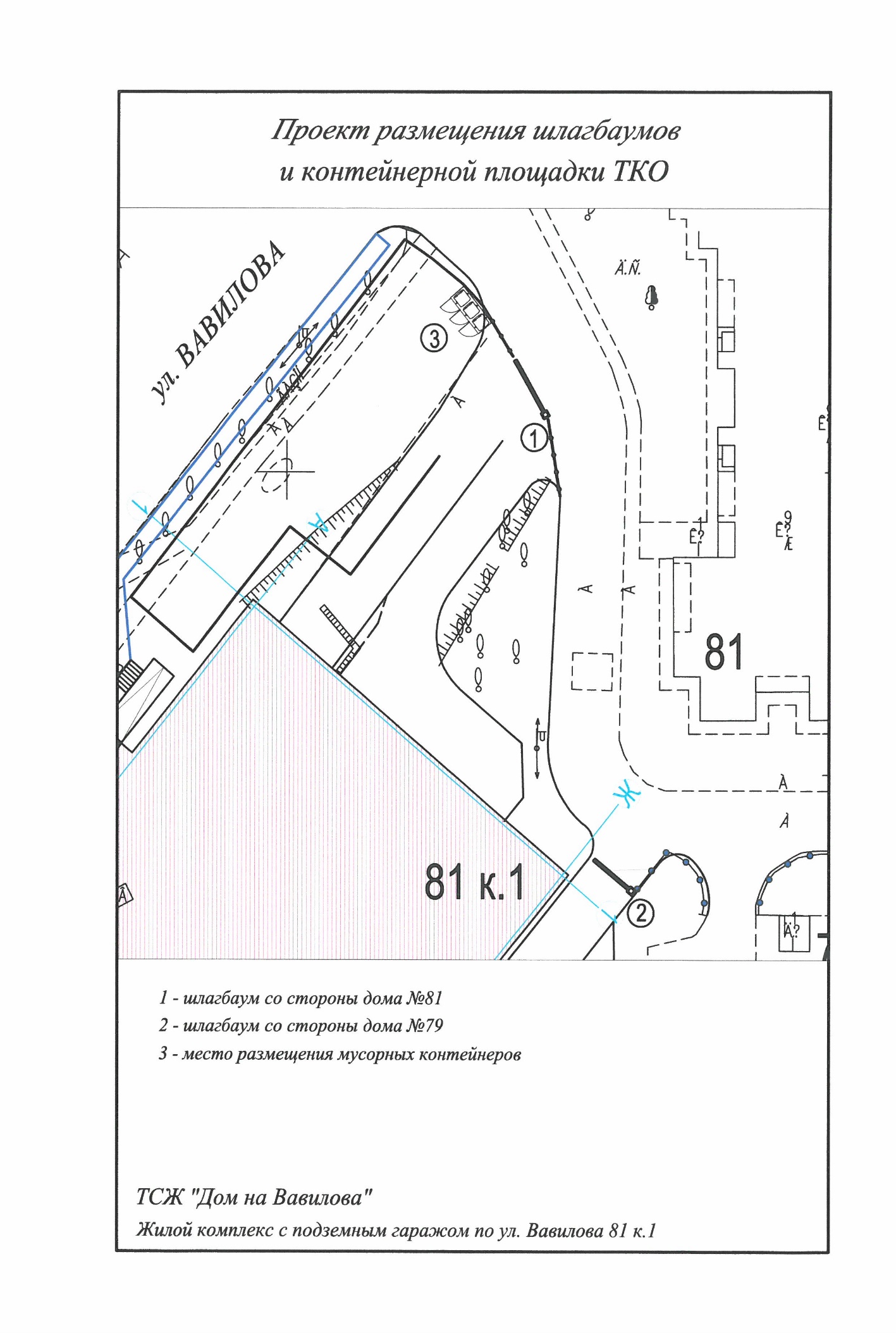 Приложение 2к решению Совета депутатов муниципального округа Ломоносовский от 01 июля 2021 года № 74/4Характеристика ограждающего устройства № 1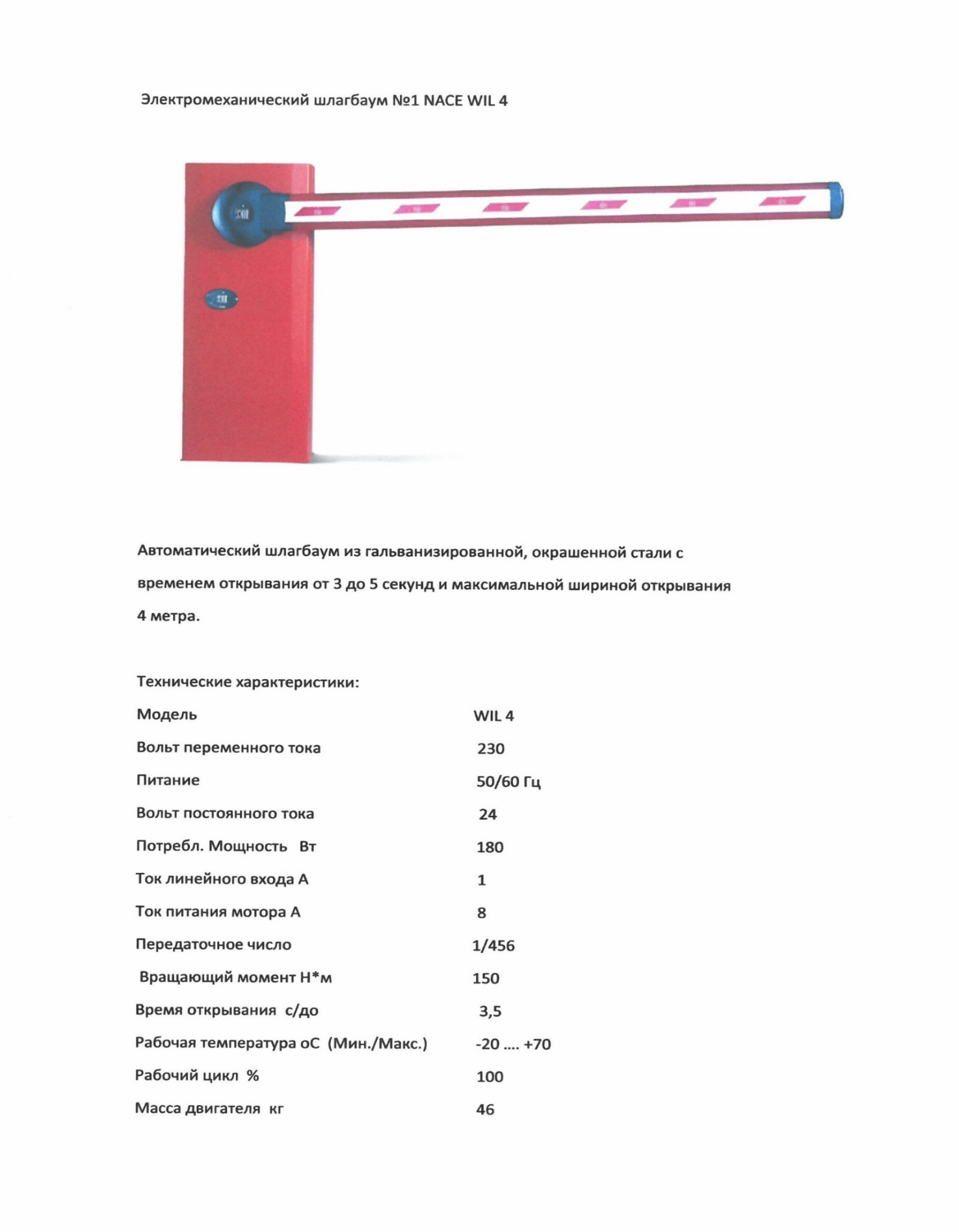 Приложение 3к решению Совета депутатов муниципального округа Ломоносовский от 01 июля 2021 года № 74/4Характеристика ограждающего устройства № 2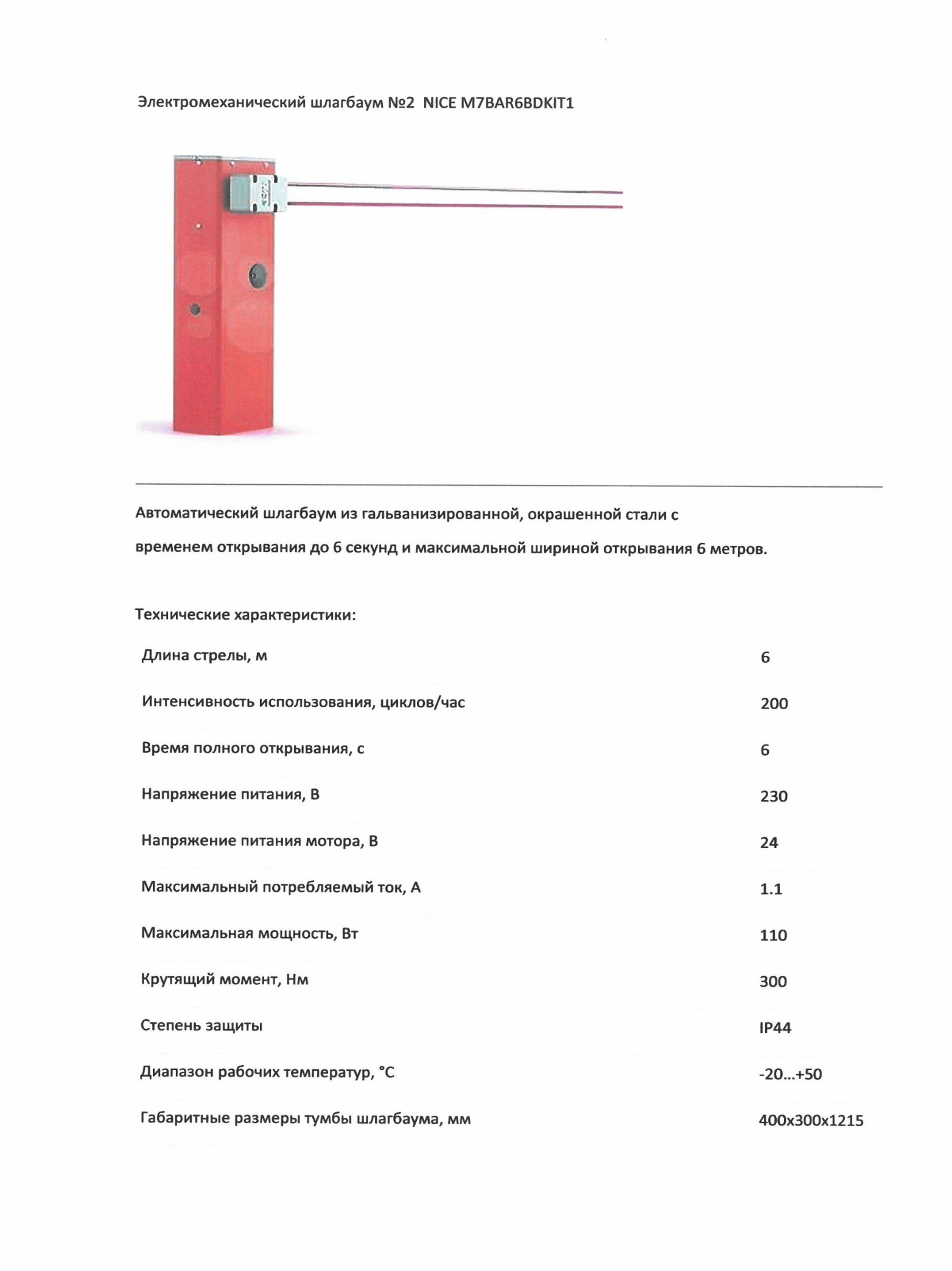 